      LOYOLA COLLEGE (AUTONOMOUS), CHENNAI – 600 034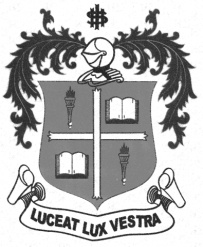     M.A. DEGREE EXAMINATION - APPLIED HISTORYTHIRD SEMESTER – APRIL 2012HT 3811 - HISTORIOGRAPHY               Date : 24-04-2012 	Dept. No. 	  Max. : 100 Marks    Time : 1:00 - 4:00                                              	PART – A Answer any Four of the following in about 100 words each:			  (4 x 5 = 20 Marks)Define HistoryConfuciusUtilitarianismAlexander CunninghamPositivismRajataranginiPART – BAnswer any Two of the following in about 200 words:				 (2 x 10 = 20 Marks)Explain the significance of causation in history.Examine the nature of subaltern studies.Write a brief note on the works of Machiavelli.Give an account of Abul Fazl’s Akbarnamah.PART – CAnswer any Three of the following in about 1200 words.:		 	(3 x 20 = 60 Marks)Discuss the Uses and Abuses of history.Examine the growth and development of Greek and Roman historiography.Evaluate the nature and significance of scientific socialism of Karl Marx.Discuss the nature and development of Medieval Indian Historiography.Assess the contribution of Nilakanta Sastri to South Indian Historiography.********